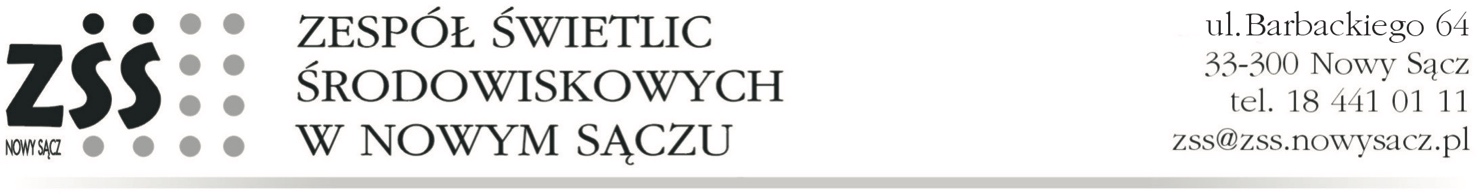 OŚWIADCZENIE RODZICAImię i nazwisko dziecka……………………………..............…  Data urodzenia ………………………………………….Adres zamieszkania……………………………….................................................................................................................Szkoła/klasa….………..............……………………………………………………………….…………………………….Zainteresowania dziecka ..........................................................................................................................................................................................................................................................................................................................................................Wyrażam zgodę na udział mojego syna/córki ……………………………………………...............................................
w zajęciach pozalekcyjnych Świetlicy Środowiskowej ………….........…………………………………………………….Informacje o stanie zdrowia dziecka*:Aktualny stan zdrowia dziecka…………………...................……………………………………………………………….Przyjmowane leki …………………………………………………………………………………...………………………Przeciwwskazania zdrowotne /zalecenia………………………..............………………………...........................................……………………………………………………………………………………………................……………………….Uwagi Rodzica...........................……………………………………………………………………………………………..……………………………………………………………………………………………………………………………….DANE RODZICÓW:Imię i nazwisko:………………………………………			                         ………………………………………….Adres zamieszkania:……………………………………….			                          ………………………………………….Numer telefonu:……………………………………….			                         …………………………………………..Potwierdzam, że znam zasady funkcjonowania i regulamin obowiązujący w świetlicy.Wyrażam zgodę na przetwarzanie przez Zespół Świetlic Środowiskowych w Nowym Sączu, ul. Barbackiego 64, 33-300 Nowy Sącz (Administrator danych) zawartych w niniejszym formularzu moich danych osobowych oraz danych osobowych mojego dziecka, w tym danych o stanie zdrowia dziecka, jak również danych pozyskanych ze szkoły, do której uczęszcza dziecko, w celu objęcia mojego dziecka statutową działalnością świetlicy. Jednocześnie oświadczam, że jestem świadomy dobrowolności podania danych oraz że zostałem poinformowany o prawie dostępu do treści swoich danych oraz o prawie ich sprostowania, usunięcia, ograniczenia przetwarzania, prawie do przenoszenia danych, prawie wniesienia sprzeciwu, a także o prawie do cofnięcia zgody w dowolnym momencie bez wpływu na zgodność z prawem przetwarzania, którego dokonano na podstawie zgody przed jej cofnięciem – na zasadach określonych w Rozporządzeniu Parlamentu Europejskiego i Rady (UE) 2016/676 z dnia 27 kwietnia 2016 w sprawie ochrony osób fizycznych w związku z przetwarzaniem danych osobowych i w sprawie swobodnego przepływu takich danych oraz uchylenia dyrektywy 95/46/WE – dalej „RODO”).Upoważniam Zespół Świetlic Środowiskowych w Nowym Sączu do pozyskiwania informacji na temat osiągnięć szkolnych i zachowania dziecka w szkole, do której uczęszcza. Wyrażam zgodę na wykorzystanie zdjęć/filmów z udziałem mojego dziecka w materiałach promocyjnych i informacyjnych z działalności Zespołu Świetlic Środowiskowych (Urzędu Miasta Nowego Sącza), tj.: utrwalenia (zapisu) w formach: fotografia, audio, wideo; zwielokrotnienia na nośnikach dźwięku i obrazu; odtwarzania/wyświetlania. Niniejsza zgoda może być wykorzystana poprzez np.: umieszczenie informacji wraz ze zdjęciami/filmami z organizowanych działań (turnieje, przeglądy, pikniki, wyjścia w ramach Bezpiecznych Wakacji i Ferii) na stronie np.: ZŚŚ, Urzędu Miasta, mediów i ma na celu wyłącznie cele informacyjno-promocyjne, a nie w szczególności cele komercyjne. Zostałem(am) poinformowany(a), iż:- administratorem moich danych osobowych jest Zespół Świetlic Środowiskowych w Nowym Sączu, ul. Barbackiego 64, 33-300 Nowy Sącz, zwany dalej Administratorem, dane kontaktowe tel. 18 441-01-11, adres e-mail sekretariat.zss@nowysacz.pl; - Administrator nie wyznaczył przedstawiciela;- Administrator wyznaczył Inspektora Ochrony Danych, z którym można skontaktować się poprzez wysłanie wiadomości na adres e-mail: marek@omegaaudyt.pl lub telefonicznie 18 441-01-11;- moje dane osobowe będą przetwarzane w celu objęcia mojego dziecka statutową działalnością świetlicy i na podstawie przepisów prawa, w szczególności ustawy z dnia 09.06.2011 r. o wspieraniu rodziny i systemie pieczy zastępczej - na podstawie Art. 6 ust. 1 lit. a), c) i e) oraz na podstawie Art. 9 ust. 2 lit. a) i g) RODO;- odbiorcą moich danych osobowych mogą być: a) podmioty, którym Administrator zlecił usługi związane z przetwarzaniem danych osobowych, np. dostawcy usług IT, przedsiębiorstwa ubezpieczeniowe i przemysłu czasu wolnego oraz organy, do których w moim imieniu administrator będzie kierował korespondencję, b) organy uprawnione na podstawie przepisów prawa, w tym sądy i inne organy administracji publicznej, c) instytucje zaangażowane w realizację działań organizowanych przez świetlicę;- moje dane osobowe przechowywane będą przez okres 10 lat a w przypadku danych przetwarzanych na podstawie zgody do momenty wycofania zgody;- posiadam prawo dostępu do treści swoich danych oraz prawo ich sprostowania, usunięcia, ograniczenia przetwarzania, prawo do przenoszenia danych i prawo wniesienia sprzeciwu wyłącznie na zasadach określonych w RODO (biorąc pod uwagę ograniczenia wynikające z przepisów prawa); jeżeli podstawą przetwarzania jest zgoda mam prawo cofnięcia zgody w dowolnym momencie bez wpływu na zgodność z prawem przetwarzania, którego dokonano na podstawie zgody przed jej cofnięciem;  - mam prawo wniesienia skargi do Prezesa Urzędu Ochrony Danych Osobowych, gdy uznam, iż przetwarzanie dotyczące moich danych osobowych narusza przepisy RODO;- w przypadku, gdy przetwarzanie danych osobowych odbywa się na podstawie przepisów prawa podanie danych osobowych jest obowiązkowe, natomiast w sytuacji, gdy przetwarza się dane osobowe na podstawie zgody osoby, której dane dotyczą, podanie tych danych ma charakter dobrowolny, jednak niepodanie danych może skutkować nie objęciem dziecka zajęciami, o które wnioskuje rodzic;- nie podlegam zautomatyzowanemu podejmowaniu decyzji.Nowy Sącz, dnia ………………….….….                                                                     ………………………………(czytelny podpis rodzica)OŚWIADCZENIEOświadczam, że wyrażam zgodę / nie wyrażam zgody**, by moje dziecko…………………………….……samodzielnie powracało z Placówki do domu. Równocześnie oświadczam, że po opuszczeniu Placówki  przez syna/córkę, przejmuję nad nim / nią od Placówki opiekę i biorę na siebie pełną odpowiedzialność za jego / jej bezpieczeństwo i zachowanie oraz sposób powrotu do domu, niezależnie od tego, czy dziecko opuści Placówkę przed planowaną godziną zakończenia zajęć. Jeśli nie wyrażają Państwo zgody (proszę wpisać osobę/y upoważnione do odbioru dziecka: ………………………………………..………..…………………………………………………….………………………Uwagi Rodzica……….…………………………………………………………………………………………………………………………………..                                                              ………………………………………................         Miejscowość, data                                                                           Podpis rodzica/ opiekuna prawnego*) należy podać informację czy dziecko jest pod stałą kontrolą lekarza, czy bierze leki (wyłącznie do wiadomości osób sprawujących opiekę nad dzieckiem w świetlicy) w celu zapewnienia pełnego bezpieczeństwa dziecku.**) właściwe proszę zaznaczyć.